           דואר 24 - פיצוי על פי פסק דיןבהתאם לפסק דין שניתן בבית המשפט השלום בפ"ת, בת"צ12629-05-18, יינתן פיצוי ללקוחות חברת דואר ישראל בע"מ השולחים דברי דואר יחידני בשירות "דואר 24".החל ב-03 באוקטובר 2021, יינתן פיצוי לרכישת שירות "דואר 24" יחידני ביחידות הדואר (סניפים, סוכנויות וקווי דואר נע) בשיעור כלהלן:שירות "דואר 24" עד משקל  - יינתן פיצוי של 1.20 ₪.שירות "דואר 24" במשקל 51 -  - יינתן פיצוי של 1.20 ₪.שירות "דואר 24" במשקל של 101 -  - יינתן פיצוי של 1.20 ₪.הפיצוי יופחת מהתשלום עבור המשלוח של דבר דואר בשירות זה כפיצוי על פי פסק הדין.בהתאם להחלטת בית המשפט, הפיצוי יינתן לתקופה מוגבלת.                                                                                                   ב ב ר כ ה,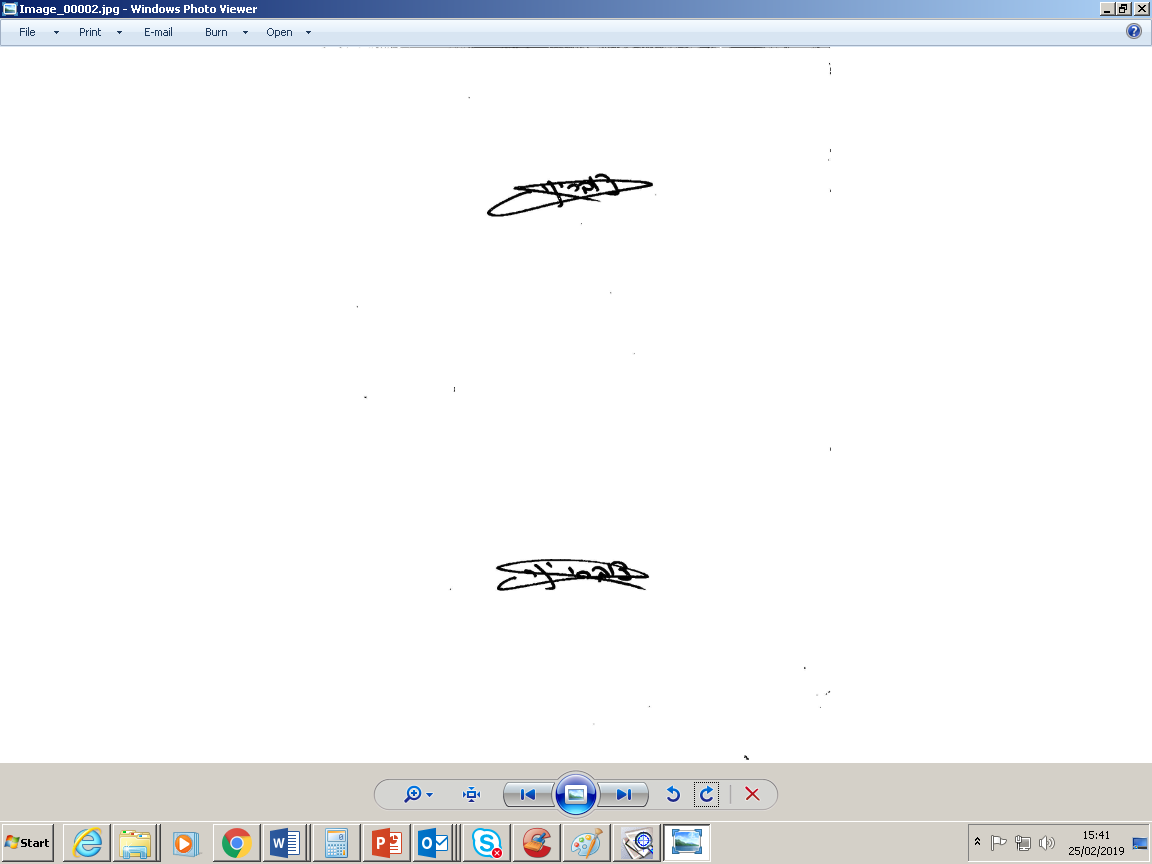                                                                                                                   יניב צוברי                                                                                                    מנהל תחום תפעול השירות                                                                                                      חטיבת דואר וקמעונאותש/31